Семья, находящаяся в социально опасном положении. (СОП)Семья, находящаяся в социально опасном положении – это семья, имеющая детей, где родители или законные представители несовершеннолетних не исполняют обязанности по их воспитанию, обучению и отрицательно влияют на их поведение, либо жестоко обращаются с ними. Для семей, находящихся в социально – опасном положении характерна следующие проявления: недостаточная психологическая грамотность, недоверие, подозрительность, отрицание всего, импульсивность, нетерпеливость, постоянная нужда в чем-то, взволнованность, быстрая возбуждаемость, непрактичность, несостоятельность, состояние озлобленности с проявлениями жестокости, насилия, причинения вреда семье.      Поведение родителей в таких семьях напоминает поведение маленьких детей, которые не могут найти контакта со взрослыми. Часто родители в такой семье - это люди, выбитые из колеи жизни, находящиеся в глубокой депрессии.           Отсутствие материальных средств часто отражается на питании семьи, что снижает сопротивляемость детей болезням, приводит к ослаблению их организма, истощению и т.д. Социальная и психологическая отстраненность оборачивается апатичным отношением к жизни, пассивностью семьи, саморазрушением личности семьи. Неблагополучная семья утрачивает всякую веру в самоизменение и продолжает поступательное движение к полному краху.Рекомендации куратору, классному руководителю в организации работы с семьями, находящимися в СОППри работе с семьями, находящимися в социально – опасном положении куратору, классному руководителю необходимо знать, какова сфера материального бытия подростка, каков образ его жизни, каковы традиции и обычаи семьи. Здесь необходимо следующее:Изучение семейной атмосферы, окружающей обучающегося, его взаимоотношений с членами семьи.Психолого-педагогическое просвещение родителей через систему родительских собраний, консультаций, бесед.Организация и совместное проведение свободного времени обучающихся и родителей.Защита интересов  и прав обучающихся в «трудных» семьях.      В практической работе с родителями обучающихся куратор, классный руководитель может использовать коллективные и индивидуальные формы взаимодействия.      К традиционным формам работы с родителями относятся:Родительские собрания.Конференции.Индивидуальные консультации педагога.Посещение на дому.Внешние поведенческие признаки подростка,находящегося в СОП• Систематические опоздания в техникум.• Подросток надолго задерживается в техникуме после занятий (иногда до позднего вечера).• Боится идти домой, убегает из дома.• Часто беспричинно отсутствует в техникуме.• Жалуется на голод (на недосыпание, дискомфорт в семье или другое).• Совершает самоповреждающие действия (режет руки лезвием, щиплет, выдергивает волосы, бьется головой о стену и др.).• Замкнут (или депрессивен).• Агрессивен.• Избегает физического контакта.• Имеет следы побоев.• Носит скрывающую тело одежду, не подходящую по погоде (отсутствие у подростка необходимой сезонной одежды, обуви).• Имеет неопрятный внешний вид.• Демонстрирует вызывающее (соблазняющее) поведение.• Демонстрирует исключительно хорошие знания о сексе.• Преобладает низкая самооценка.• Со сверстниками имеет плохие взаимоотношения.• Характерно резкое изменение веса (его снижение или увеличение).• Истерическая, эмоциональная неуравновешенность.Рекомендации для кураторов, классным руководителям по выявлению обучающихся, признанных находящимися в находящихся в социально опасном положении (СОП)Обязательное посещение семьи на дому на начало учебного года (сентябрь-октябрь) с предоставлением информации о жилищно-бытовых условиях, также посещение вновь прибывших обучающихсяПри работе с обучающимся и его семьей необходимо обратить внимание на следующее:Пропуски занятий без уважительной причины(уважительная причина – наличие справки от врача; в редких случаях – записка от родителей)Тревожное поведение обучающегося (чрезмерная агрессия, замкнутость, изоляция)Внешний вид обучающегося (отсутствие одежды и обуви по сезону, неопрятный, неряшливый вид)Появление травм и синяков на теле обучающегося.Отсутствие учебных принадлежностей, даже после беседы с родителями.Родители не идут на контакт с куратором, классным руководителем, не посещают родительские собрания.Сопровождение обучающихся, признанных находящимися в социально опасном положении куратором- Посещение семьи на дому с составлением акта жилищно-бытовых условий – 1 раз в месяц.- Своевременное информирование СПС, администрации техникума об имеющихся проблемах семьи. Привлечение обучающегося к общественной жизни группы, техникума.- Контроль за занятостью во внеурочное время. Располагать информацией о местонахождении обучающегося в каникулярный период.- Совместная работа с сотрудниками ПДН и с родителями, ведущими асоциальный образ жизни.- Вести ИПР о проведенной работе на каждого обучающегося, признанного находящимся в социально опасном положении.- Написание отчета за месяц по указанной форме.Наличие необходимых документов:акт жилищно-бытовых условий    (ежемесячно)отчет о проведенной работе – к совету профилактики (ежемесячно)Характеристика.ИПРКопии необходимых документов. Педагог-психолог: Антонова А.П.Министерство образования и науки РС(Я)ГБПОУ РС(Я) «Жатайский техникум»Рекомендации куратору, классному руководителю в организации работы с семьями, находящимися в СОП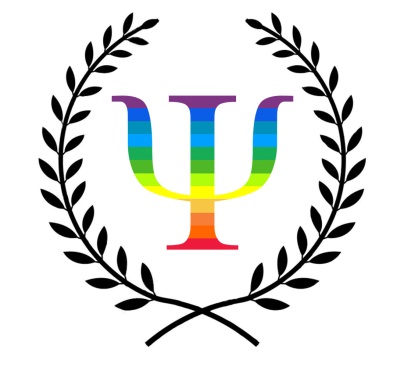 2019«Подросток в трудной жизненной ситуации: признаки и способы помощи» Очень часто подростковые проблемы никому не интересны, кроме самих подростков. Родители заняты работой или собой, друзей или нет или не хочется посвящать в самое сокровенное. И остаются подростки со своими заботами одни. Часто проблемы подростков кажутся взрослым надуманными, и это создает опасную ситуацию неоказания своевременной помощи. Хотя достаточно небольшого совета или вообще просто внимательно выслушать подростков, и проблемы разрешаются сами собой. Понятие «трудная жизненная ситуация» растолковывает один из ФЗ РФ — «Сложная жизненная ситуация — это ситуация, впрямую нарушающая жизнедеятельность человека, которую он не способен самостоятельно преодолеть». Сложная жизненная ситуация всегда характеризуется несовпадением между тем, что мы хотим (достичь, сделать и т.п.), и тем, что мы можем. Такое несоответствие желаний со способностями и возможностями препятствует достижению целей, а это влечет за собой возникновение негативных эмоций, которые и сигнализируют о возникновении трудной ситуации. А любая сложная жизненная ситуация приводит к нарушению деятельности, ухудшению сложившихся отношений с окружающими нас людьми, порождает переживания и плохие эмоции, вызывает различные неудобства, что может иметь отрицательные последствия для развития личности. Признаки того, что подросток попал в трудную жизненную ситуацию: нарушение межличностных отношений, стремление к уединению, негативизм; злоупотребление алкоголем или наркотиками, агрессивность, изменение поведения; - сниженное настроение, задумчивость, утрата интереса к учебе, другим, ранее привлекательным видам деятельности; разочарование в успехах, обесценивание собственных достижений; нарушения пищевого поведения (отказ от еды или обжорство), бессонница или повышенная сонливость, кошмары и беспокойный сон в течение, по крайней мере, нескольких дней; частые необоснованные жалобы на соматические недомогания (на боли в животе, головные боли, постоянную усталость, частую сонливость), несвойственное данному подростку пренебрежительное отношение к своему внешнему виду; постоянное чувство одиночества, бесполезности, вины или грусти; увлечение религиозными течениями, рассуждения о смысле жизни, не свойственные ранее; уход от контактов, изоляция от друзей и семьи, превращение в человека «одиночку»;нарушение внимания со снижением качества выполняемой работы; погруженность в размышления, рассуждения о тяжелых проблемах, случившихся с другими, намеки на то, что в жизни все не так, как надо; отсутствие планов на будущее; внезапные приступы гнева, зачастую возникающие из-за мелочей, раздражительность Способы помощи: Отнеситесь серьезно к проблемам подростка, какими бы мелкими и надуманными они Вам не казались. Помните, что подросток крайне чувствительно и эмоционально реагирует на любое пренебрежение. Рассматривайте подростка как равную себе личность. Внимательно слушайте то, о чем говорит подросток. Иногда невербальные знаки, мимика, жесты расскажут больше о состоянии человека, чем слова.Если подросток делится с Вами своей проблемой, не используйте пустые утешения, предлагайте конструктивные пути выхода из ситуации, свою активную помощь Проявляйте внимание и заботу. Их следует выражать не только словами, но и невербальной эмпатией; в этих обстоятельствах уместнее не морализирование, а поддержка. Не спорьте и не доказывайте подростку, что его проблемы «легко решаемы». Тем самым Вы можете усугубить ситуацию, потеряете доверие, подросток замкнется в себе.Вселяйте в подростка уверенность в собственных силах, покажите ему ценность его достижений, значимость того, чего он добился. Внушайте ему надежду на еще больший успех. В случаях необходимости обращайтесь за помощью к специалистам. Помните, что, в сущности, подросток это ребенок, находящийся, в силу возрастных особенностей, в крайне уязвимом состоянии Педагог-психолог: Антонова А.ПМинистерство образования и науки РС(Я)ГБПОУ РС(Я) «Жатайский техникум»Рекомендации куратору, мастеру в организации работы с обучающимися, находящимися в трудной жизненной ситуации2019